臺北醫學大學2018全國青少年暑期醫學營報名簡章(第33屆)一、主    旨：臺北醫學大學為鼓勵高國中生暑期參與學習活動，特舉辦醫學營隊。營隊由進修推廣處統籌規劃，聘請優秀教授上課，透過學習內容讓              學員體驗生命與健康的價值，啟發對醫學領域的興趣；透過學習內容，對未來生涯規劃有所助益或引導確認學習目標。由最優秀的大學              生團隊帶領，感受溫馨及實質的校園生活。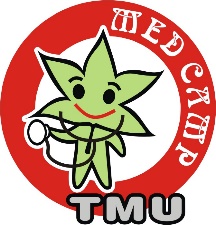 二、活動地點：臺北醫學大學、臺北醫學大學附設醫院、萬芳醫院、雙和醫院等三、招生對象：國內外高國中生四、主辦單位：臺北醫學大學、臺北醫學大學進修推廣處五、指導單位：教育部、衛生福利部六、承辦單位：臺北醫學大學楓杏醫學青年服務團六、協辦單位：北醫附設醫院、萬芳醫院、雙和醫院、課外活動組、學校各系所學科七、營隊內容：（主辦單位得修正課程或實驗內容，以營期實際課表為準）住宿地點若有變更將於網站上公告，盥洗用具均自備。八、錄取方式：依報名先後順序錄取，額滿為止。3月中起，錄取名單每周四將於網路上更新名單1次。錄取通知於6月5日公布，並陸續以限時專送寄發，              想預先訂車票的同學，可先看公布欄中，報到相關時間表先行訂車票。住宿及分隊由電腦編排(設定為同校打散)，若想要求住一起者請勿報名。九、報名日期：即日起～6月10日截止（郵戳為憑，額滿為止），逾期若想報名請先來電詢問。十、活動費用： 包含住宿、營期伙食、教學活動費、實驗材料費、營服及報名費。             退費注意事項:學員自報名繳費後至2018年5月31日前退費者，扣除報名費200元後，退還已繳費用之九成； 6月15日前退費者，扣除報名費200元後，                            退還已繳費用之七成，6月16日起至營隊舉辦日前10天，扣除報名費200元後，退還已繳費用之五成，每梯營隊舉辦日前10天恕不接受退費                            及保留申請，相關表格請至醫學營網頁下載。（舉例A梯次6/26起不受理退費，其它梯次同樣規定）                保留注意事項:營隊到營日前10日起不接受保留申請，保留最多可以保留一年，相關規定參照保留申請表單。              住宿地點：國軍英雄館5~8人冷氣套房 臺北市長沙街1段20號（有棉被，配合14年評價不錯。）               學生宿舍4人冷氣套房 (需自備睡袋或棉被枕頭、睡墊等)               松山慈惠堂香客大樓通舖團體房 台北市信義區福德街251巷33號（台大、政大等營隊住宿場地、有棉被、冷氣，本校配合第12年。）               松山奉天宮香客大樓團體套房 台北市松山區福德街177巷11號(台大、政大等營隊住宿場地有棉被、每人一張床、冷氣套房，配合7年。）     符合下列相關證明者可享費用優待十一、報名方式： 即日起開始接受報名，採取(1). 紙本掛號郵寄報名 (2).現場繳費報名 (2選1即可)報名表填寫：(1)自行複印使用，填寫後並完成繳費寄出；(2)用網頁填寫http://tmucamp.tmu.edu.tw 【提醒:網頁填寫後列印報名表簽名並完成繳費後，將相關    資料寄出，才算確定名額喔。繳費方式：費用請先扣除優惠金額，(1)即期支票（抬頭：財團法人台北醫學大學）、(2)匯票（請至郵局窗口購買，抬頭：財團法人台北醫學大學）、  (3)電匯至『合作金庫忠孝分行』，戶名『財團法人台北醫學大學』，銀行代號006、帳號『0450765602772』，並寫妥姓名及參加營隊名稱或英文代號(A~V)。  若是家長代為繳費者，請填學員名字，以方便我們比對名單（匯款人請填寫學員姓名）。4、報名及繳費完畢後，請盡速將下列資料掛號寄至：『110 台北市吳興街250號 台北醫學大學進修推廣處 2018暑假醫學營 收』         (1)電匯單影本或支(匯)票及報名表（2吋照片貼妥報名表）。  (2)回郵信封（請填妥地址、學員姓名後並貼印刷品限時15元郵票，以便營隊人員寄發行前通知）。        5.簡章暨報名表請至各校訓育組、輔導室索取或由主網站：http://tmucamp.tmu.edu.tw/；備用網站：http://my2.tmu.edu.tw/project/tmucamp2         6.寒暑期醫學營將於活動後發給結業證書(醫學營為非學分班，不授予學分證書)。十二、洽詢方式：(02) 2736-1661轉2422林專員或 2418邱組長； 手機聯絡0970405815林專員 或0970405775 邱組長                 若有五人以上團報要確認名額或是有學校想開專班請洽營隊專案負責人27361661-2418 邱組長對象營隊名稱梯次營隊日期費用名額營隊目標營隊課程實驗及參觀相關活動高中生現代醫學營4天3夜A7/6~9住國軍英雄館7,200元不住宿5,600元170體驗醫學生活，探索醫學相關知識，透過活動體會生命的可貴與健康的價值。生理學、醫院介紹、寄生蟲、藥理學、食物與癌症、解剖學、現代人健康危機與因應之道、認識病毒、大學生的生活。大體解剖課程、寄生蟲實驗附設醫院參觀(或其他臨床課程)並認識醫療器材、生理實驗肺活量測量及動物實驗觀察、晚會活動。高中生現代醫學營4天3夜B7/11~14住國軍英雄館7,200元不住宿5,600元170體驗醫學生活，探索醫學相關知識，透過活動體會生命的可貴與健康的價值。生理學、醫院介紹、寄生蟲、藥理學、食物與癌症、解剖學、現代人健康危機與因應之道、認識病毒、大學生的生活。大體解剖課程、寄生蟲實驗附設醫院參觀(或其他臨床課程)並認識醫療器材、生理實驗肺活量測量及動物實驗觀察、晚會活動。高中生現代醫學營4天3夜C7/17~20住國軍英雄館7,200元不住宿5,600元170體驗醫學生活，探索醫學相關知識，透過活動體會生命的可貴與健康的價值。生理學、醫院介紹、寄生蟲、藥理學、食物與癌症、解剖學、現代人健康危機與因應之道、認識病毒、大學生的生活。大體解剖課程、寄生蟲實驗附設醫院參觀(或其他臨床課程)並認識醫療器材、生理實驗肺活量測量及動物實驗觀察、晚會活動。高中生現代醫學營4天3夜D7/6~9住奉天宮6,600元不住宿5,600元170體驗醫學生活，探索醫學相關知識，透過活動體會生命的可貴與健康的價值。生理學、醫院介紹、寄生蟲、藥理學、食物與癌症、解剖學、現代人健康危機與因應之道、認識病毒、大學生的生活。大體解剖課程、寄生蟲實驗附設醫院參觀(或其他臨床課程)並認識醫療器材、生理實驗肺活量測量及動物實驗觀察、晚會活動。高中生現代醫學營4天3夜E7/11~14住奉天宮6,600元不住宿5,600元170體驗醫學生活，探索醫學相關知識，透過活動體會生命的可貴與健康的價值。生理學、醫院介紹、寄生蟲、藥理學、食物與癌症、解剖學、現代人健康危機與因應之道、認識病毒、大學生的生活。大體解剖課程、寄生蟲實驗附設醫院參觀(或其他臨床課程)並認識醫療器材、生理實驗肺活量測量及動物實驗觀察、晚會活動。高中生現代醫學營4天3夜F7/6-9住慈惠堂6,600元不住宿5,600元170體驗醫學生活，探索醫學相關知識，透過活動體會生命的可貴與健康的價值。生理學、醫院介紹、寄生蟲、藥理學、食物與癌症、解剖學、現代人健康危機與因應之道、認識病毒、大學生的生活。大體解剖課程、寄生蟲實驗附設醫院參觀(或其他臨床課程)並認識醫療器材、生理實驗肺活量測量及動物實驗觀察、晚會活動。高中生現代醫學營4天3夜G7/17~20住慈惠堂6,600元不住宿5,600元170體驗醫學生活，探索醫學相關知識，透過活動體會生命的可貴與健康的價值。生理學、醫院介紹、寄生蟲、藥理學、食物與癌症、解剖學、現代人健康危機與因應之道、認識病毒、大學生的生活。大體解剖課程、寄生蟲實驗附設醫院參觀(或其他臨床課程)並認識醫療器材、生理實驗肺活量測量及動物實驗觀察、晚會活動。高中生現代醫學營4天3夜U8/21~24住慈惠堂6,600元不住宿5,600元170體驗醫學生活，探索醫學相關知識，透過活動體會生命的可貴與健康的價值。生理學、醫院介紹、寄生蟲、藥理學、食物與癌症、解剖學、現代人健康危機與因應之道、認識病毒、大學生的生活。大體解剖課程、寄生蟲實驗附設醫院參觀(或其他臨床課程)並認識醫療器材、生理實驗肺活量測量及動物實驗觀察、晚會活動。高中生現代醫學營4天3夜V8/21~24住奉天宮6,600元不住宿5,600元170體驗醫學生活，探索醫學相關知識，透過活動體會生命的可貴與健康的價值。生理學、醫院介紹、寄生蟲、藥理學、食物與癌症、解剖學、現代人健康危機與因應之道、認識病毒、大學生的生活。大體解剖課程、寄生蟲實驗附設醫院參觀(或其他臨床課程)並認識醫療器材、生理實驗肺活量測量及動物實驗觀察、晚會活動。高中生現代醫學營進階課程限參加過本校現代醫學營H7/11~15住慈惠堂7,700元不住宿6,700元140提供來過的學員(本校現代醫學營舊生)，更多元了解醫學知識，增加臨床醫學相關課程，透過操作課程，多元化體會醫學生的生活。人體組織學、試管嬰兒、複製科技、法醫學、變態心理學、臨床醫學、臨床藥學、臨床營養學及護理實務臨床醫學檢驗學、生物醫學材料親自動手-縫合實驗 顯微鏡下的組織構造GOSCE臨床醫學體驗討論薄層分析(TLC)、晚會活動。高中生臨床小醫師體驗營新特色營隊對象不含國三應屆生I7/11~15住宿36,000元國軍英雄館不住宿32,000元50臨床醫師的帶領下，實地體驗醫師生活。高階模擬人體驗課程，認識醫學教育的新潮流。標準病人臨床技能考試，通過者給予北醫醫學教育模擬中心證書。醫學人文的深入探討，邀請各階段醫師各科別醫師在座談會跟學生做世代交流1.醫師病史詢問訓練       2.醫師臨床思維訓練3.醫師理學檢查訓練       4.標準化病人OSCE考試5.病房值班體驗           6.常用急救復甦訓練7.病房臨床實習           8.醫學模擬訓練      9.醫學影像判讀與操作    10.醫病溝通課程11.臨床技術訓練         12.臨床醫師世代交流座談13.臨床感控大挑戰 14.臨床生死學(為預計課程內容視情況調整)1.醫師病史詢問訓練       2.醫師臨床思維訓練3.醫師理學檢查訓練       4.標準化病人OSCE考試5.病房值班體驗           6.常用急救復甦訓練7.病房臨床實習           8.醫學模擬訓練      9.醫學影像判讀與操作    10.醫病溝通課程11.臨床技術訓練         12.臨床醫師世代交流座談13.臨床感控大挑戰 14.臨床生死學(為預計課程內容視情況調整)高中生生物科技醫學營J7/12~15住慈惠堂6,600元不住宿5,600元170生動活潑的上課方式與實驗，啟發學生對生物技術課程於醫學領域應用之興趣細胞發電廠、肥胖基因、基因食品微生物的世界、人類基因體研究、複製科技、微生物工程與應用DNA電泳、乾洗手製作、抗生素感受性、細菌染色及顯微鏡觀察、微生物種菌培養及晚會高中生現代急救醫學營K 7/17~20住奉天宮6,600元不住宿5,600元130從高中生可學習認識的角度出發，給予正確多元的概念，在營隊中不僅可以學習到確實的急救知識，更可以親身體驗各種急症的處理原則。急救概論、緊急醫療網、心肺復甦術急救外傷處理、急性胸腹痛面面觀醫學倫理-衝突的急診室、神經學急症急診人員現身說法、特殊復甦急救心肺復甦術、呼吸道建立、到院前緊急救護技術學習外傷處理、骨折石膏體驗急診小尖兵大冒險、晚會高中生營養醫學營L7/17~20住奉天宮6,600元不住宿5,600元80藉由醫療保健及營養學的認識，體驗平常自我保健的重要，並達到學習自我營養評估的目標基礎醫學課程、營養學概論、人生保健之道、臨床疾病、常見臨床疾病病因了解，懂得平日做好防範知道。營養學實驗室認識與操作，透由醫院營養室的教導協助，了解廚房的準備事宜及食物大量製備高中生醫學工程營M7/17~20住慈惠堂6,600元不住宿5,600元(醫工系學會承辦)100認識醫學與工程互相結合與應用的新領域，體驗工程方法如何幫助解決醫學問題的範例，拓展理工與生物醫學的志趣醫療器材與開發、復健工程、復健輔具設計、醫學影像、生醫光學與雷射、運動與醫學工程、醫學工程與未來影像處理實驗、流體力學實驗、3D列印及組織重建實驗、組織工程實驗高中生生物醫學實驗班對象不含國三應屆生Z24期7/1~5住宿19,000元國軍英雄館不住宿16,500元55透過課程啟發對醫學領域的了解；透過實際操作，使學生對課程更深入的了解。獨特的教學方式，對未來生涯規劃有所助益或引導確認學習目標。本梯專用簡章及報名表至營隊網頁下載生物化學領域(電泳實驗)、牙科實驗、生理學(人體呼吸實驗)微生物免疫學、大體解剖學、綜合評量、晚會生物醫學實驗班報名表單下載http://tmucamp.tmu.edu.tw/生物化學領域(電泳實驗)、牙科實驗、生理學(人體呼吸實驗)微生物免疫學、大體解剖學、綜合評量、晚會生物醫學實驗班報名表單下載http://tmucamp.tmu.edu.tw/高中生生物醫學實驗班對象不含國三應屆生Z25期7/5~9住宿19,000元國軍英雄館不住宿16,500元55透過課程啟發對醫學領域的了解；透過實際操作，使學生對課程更深入的了解。獨特的教學方式，對未來生涯規劃有所助益或引導確認學習目標。本梯專用簡章及報名表至營隊網頁下載生物化學領域(電泳實驗)、牙科實驗、生理學(人體呼吸實驗)微生物免疫學、大體解剖學、綜合評量、晚會生物醫學實驗班報名表單下載http://tmucamp.tmu.edu.tw/生物化學領域(電泳實驗)、牙科實驗、生理學(人體呼吸實驗)微生物免疫學、大體解剖學、綜合評量、晚會生物醫學實驗班報名表單下載http://tmucamp.tmu.edu.tw/高中生生物醫學實驗班對象不含國三應屆生Z26期8/20~24住宿19,000元國軍英雄館不住宿16,500元55透過課程啟發對醫學領域的了解；透過實際操作，使學生對課程更深入的了解。獨特的教學方式，對未來生涯規劃有所助益或引導確認學習目標。本梯專用簡章及報名表至營隊網頁下載生物化學領域(電泳實驗)、牙科實驗、生理學(人體呼吸實驗)微生物免疫學、大體解剖學、綜合評量、晚會生物醫學實驗班報名表單下載http://tmucamp.tmu.edu.tw/生物化學領域(電泳實驗)、牙科實驗、生理學(人體呼吸實驗)微生物免疫學、大體解剖學、綜合評量、晚會生物醫學實驗班報名表單下載http://tmucamp.tmu.edu.tw/高中生及國三應屆畢業魅力表達班S 5期7/1~4不住宿8500元30透過課程及活動帶來的改變，無論在理性思辯、舞台魅力、溝通表達乃至突破自我，都是超越分數的競爭力。由內而外產生質變，從積極溝通與參與，到願意為自己負責的態度。在一次次學員的回饋中，我們知道這是一條正確的路！綱要:1.舞台魅力–上台天龍八部/肢體動作的力量/面對恐懼，贏向未來2.組織架構–本文設計的方法/內容豐富原則/資訊蒐集與分類3.溝通表達–如何開場說話/如何做好結論/說好故事，講好笑話4.實務演練–實務表達的種類/突發狀況應變/實務表達練習題1.說故事不說教 2.玩活動得體驗 3.先體驗後定義 4.分組實際操作綱要:1.舞台魅力–上台天龍八部/肢體動作的力量/面對恐懼，贏向未來2.組織架構–本文設計的方法/內容豐富原則/資訊蒐集與分類3.溝通表達–如何開場說話/如何做好結論/說好故事，講好笑話4.實務演練–實務表達的種類/突發狀況應變/實務表達練習題1.說故事不說教 2.玩活動得體驗 3.先體驗後定義 4.分組實際操作國中生現代醫學體驗營N7/6~8住慈惠堂5,800元不住宿4,800元170以生動輕鬆的方式，帶領國中生了解醫學，使對醫學有初步了解、認識與接觸，啟發唸書向學的潛能。解剖學、藥你好看、認識病毒、人體中的寄生蟲、現代人的健康危機與因應之道、生理學等。寄生蟲觀察實驗、生理學實驗-心電圖、大體解剖觀察課程。國中生生物科技營O7/11~13住慈惠堂5,800元不住宿4,800元160以生動輕鬆的方式，帶領國中生了解生物科技，使對生技有初步了解、認識與接觸，啟發唸書向學的潛能。複製科技、微生物的世界、奈米科技、肥胖基因、細胞發電廠、生物晶片科技等。DNA電泳、乾洗手製作、微生物種菌培養、晚會活動等。資格證明文件優惠備註13人團體報名團報可合併繳費，但限同信封寄出方享優惠減免部分活動費500元1~5每人最多僅可擇一優惠24/9前報名及繳費完成 (郵戳為憑)相關報名表及繳費證明減免部分活動費500元1~5每人最多僅可擇一優惠3曾參加本校醫學相關營隊者結業證明書影本減免部分活動費500元1~5每人最多僅可擇一優惠4本校員工子女(北醫萬芳雙和)相關證明影本減免部分活動費500元1~5每人最多僅可擇一優惠5低收入戶子女且程度中上好學之學生本項優惠I梯次及實驗班不適用1.鄉鎮市區公所開立低收入戶證明文件。2.教師推薦函乙份(就讀學校導師或任課教師，格式自訂)不住宿者繳交保證金1000元【住宿者須繳該梯住宿費，住宿費不退】每梯營隊優待3個名額，額滿為止。每人僅優惠ㄧ次(不含I梯次及實驗班)